Администрация города МагнитогорскаМуниципальное образовательное учреждение  «Специальная (коррекционная) общеобразовательная школа-интернат № 4» города Магнитогорска455026, Челябинская обл., г. Магнитогорск, ул. Суворова, 110Тел.: (3519) 20-25-85, e-mail: internatHYPERLINK "mailto:internat4shunin@mail.ru"4HYPERLINK "mailto:internat4shunin@mail.ru"shuninHYPERLINK "mailto:internat4shunin@mail.ru"@HYPERLINK "mailto:internat4shunin@mail.ru"mailHYPERLINK "mailto:internat4shunin@mail.ru".HYPERLINK "mailto:internat4shunin@mail.ru"ru; http://74203s037.edusite.ruТема: «Безопасность пешеходов. Путь в школу»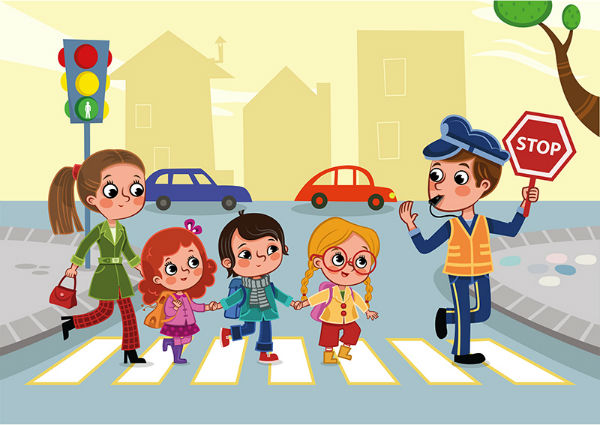 (Тестирование учащихся 3-4 классов по усвоению и проверке знаний по Правилам Дорожного Движения)Автор – составитель: Чубаева Наталья Николаевна,воспитатель группы продлённого дня, первой квалификационной категорииМОУ «С(К)ОШИ №4»г. Магнитогорск, 2016 гЦель: Систематизация и обобщение знаний учащихся по безопасности дорожного движения в ситуации «Путь в школу».Задачи: Закрепить правила перехода проезжей части по пути в школуПовторить правила безопасного перехода через дорогу в плохие погодные условия.Учить умению анализировать ситуации и применять эти умения на практике.Вопросы к тесту.Вариант 11. Как правильно перейти проезжую часть?А) перебежать в любом месте, где нет машинБ) перейти по пешеходному переходуВ) по пешеходному переходу не задерживаясь и не останавливаясь.2. Рассмотри рисунок. Где должен остановиться пешеход, если не успел закончить переход?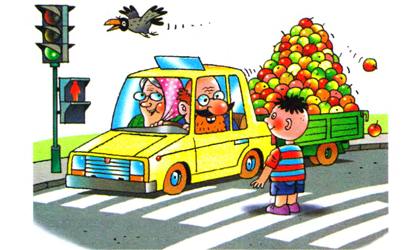 А) на том месте, где его застал красный сигнал светофорБ) на линии, разделяющей транспортные потоки противоположных направленийВ) в любом месте на усмотрение пешехода3. Опасно ли идти пешеходу по тротуару там, где на крышах домов висят сосульки?А) не опасно, если идти по левой стороне тротуараБ) опасно, если не смотреть вверхВ) опасно4. Какие погодные условия опасны для движения пешеходов?А) ярко светит солнце Б) небольшая облачностьВ) дождь, туман, гололёд, снегопад5. Девочка идёт в школу под зонтом в дождь, зонт держит впереди себя. В чём опасность этой ситуации для неё как для пешехода?А) зонт может улететьБ) пешеход не видит дорогуВ) девочка может простудиться6. Где не разрешено движение пешеходов?А) по тротуаруБ) по проезжей частиВ) по обочине Ответы к тестуВБВВББКритерии оценивания результатов теста: За каждый правильный ответ начисляется 1 балл. Если ученик набрал:6 баллов – оценка «5», 5 баллов – оценка «4»4 – 3 балла – оценка «3»2-1 балл – оценка «2»Вариант 21. Можно ли переходить дорогу перед стоящей машиной?А) можно, если быстро перебежатьБ) можно, если в машине нет водителяВ) нельзя2. На пешеходном переходе нельзя:А) отвлекаться, задерживаться и останавливатьсяБ) переходить дорогу на зелёный свет светофораВ) идти по правой стороне3. Можно ли детям переходить проезжую часть с двусторонним движением, не регулируемым светофором?А) можноБ) можно, если быстро перебежатьВ) нельзя4. Какой дорожный знак устанавливается перед пешеходным переходом?А) пешеходный переходБ) пешеходная дорожкаВ) дети5. Какой дорожный знак устанавливается вблизи школы или детского сада?А) движение пешеходов запрещеноБ) пешеходный переходВ) дети6. Какой пешеходный переход самый опасный?А) «зебра»Б) надземныйВ) подземныйОтветы к тестуВАВАВАКритерии оценивания результатов теста: За каждый правильный ответ начисляется 1 балл. Если ученик набрал:6 баллов – оценка «5», 5 баллов – оценка «4»4 – 3 балла – оценка «3»2-1 балл – оценка «2»